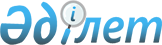 О внесении изменений в некоторые решения Правительства Республики Казахстан
					
			Утративший силу
			
			
		
					Постановление Правительства Республики Казахстан от 12 февраля 2004 года N 170. Утратило силу постановлением Правительства Республики Казахстан от 14 июля 2023 года № 588.
      Сноска. Утратило силу постановлением Правительства РК от 14.07.2023 № 588 (вводится в действие по истечении десяти календарных дней после дня его первого официального опубликования).
      Правительство Республики Казахстан постановляет: 
      1. Утвердить прилагаемые изменения, которые вносятся в некоторые решения Правительства Республики Казахстан. 
      2. Настоящее постановление вступает в силу со дня официального опубликования.  Изменения, которые вносятся в некоторые решения
Правительства Республики Казахстан
      1. В   постановление Правительства Республики Казахстан от 21 августа 2001 года N 1092 "Об утверждении перечня предметов лизинга, к которым применяется таможенный режим временного ввоза товаров и транспортных средств" (САПП Республики Казахстан, 2001 г., N 30, ст. 387): 
      Перечень предметов лизинга, к которым применяется таможенный режим временного ввоза товаров и транспортных средств, утвержденный указанным постановлением, изложить в новой редакции согласно приложению 1 к настоящему постановлению. 
      2.  (Утратил силу - постановлением Правительства РК от 12.06.2008   N 578 (порядок введения в действие см.   п.3 ). 

      3.  (Утратил силу - от 14 августа 2006 года N   765 (вводится в действие по истечении тридцати календарных дней со дня его первого официального опубликования). 

      4. Утратил силу постановлением Правительства РК от 08.09.2015  № 754 (вводится в действие со дня его первого официального опубликования).

 Перечень предметов лизинга, к которым применяется таможенный
режим временного ввоза товаров и транспортных средств
      ------------------------------------------------------------------- 
        Код товара по   !                  Наименование 
        ТН ВЭД ЕврАзЭС  ! 
      ------------------------------------------------------------------- 
              1         !                       2 
      ------------------------------------------------------------------- 
      8402 11 000        Котлы паровые и другие паропроизводящие котлы: 
                         котлы водотрубные производительностью более 
                         45 тонн пара в час 
      8402 20 000        котлы с пароперегревателем 
      8404               Вспомогательное оборудование для использования с 
                         котлами товарной позиции 8402 или 8403 
                         (например, экономайзеры, перегреватели, 
                         сажеудалители, газовые рекуператоры), 
                         конденсаторы для пароводяных или других паровых 
                         силовых установок 
      8405               Газогенераторы или генераторы водяного газа с 
                         очистительными установками или без них; 
                         генераторы ацителеновые и аналогичные 
                         газогенераторы с очистительными установками 
                         или без них 
      8406               Турбины на водяном паре и турбины паровые 
      (кроме             прочие 
      8406 81 900 0, 
      8406 82 900 0, 
      8406 90 900 0) 
      8414 10 300 0      Насосы роторные поршневые, насосы роторные со 
                         скользящими лопастями, насосы молекулярные 
                         (вакуумные) и насосы типа Рутс 
      8414 40 100 0      Компрессоры воздушные на колесных шасси, 
                         буксируемые производительностью не более 
                         2 куб. м в мин. 
      8414 80 490 0      Компрессоры объемные возвратно-поступательные с 
                         избыточным рабочим давлением более 15 бар, 
                         производительностью более 120 куб. м/час 
      8414 80 600 0      Компрессоры объемные роторные: 
                         одновальные; многовальные 
      8414 80 710 0      Компрессоры объемные роторные: многовальные, 
                         винтовые 
      8416               Горелки топочные для жидкого топлива, 
      (кроме             распыленного твердого топлива или для газа; топки 
      8416 10 900 0,     механические, включая их механические 
      8416 20 900 0)     колосниковые решетки, механические золоудалители 
                         и аналогичные устройства. 
      8417 10 000 0      Горны и печи для обжига, плавки или иной 
                         термообработки руд, пиритных руд или руд 
                         металлов 
      8419 31 000 0      Сушилки для сельскохозяйственной продукции 
      8426 20 000 0      Краны башенные 
      8428 20 300 0      Пневматические подъемники и конвейеры, 
                         специально предназначенные для использования в 
                         сельском хозяйстве 
      8429 20 00         Автогрейдеры и планировщики 
      8429 30 000 0      Скреперы 
      8429 40            Машины трамбовочные и катки дорожные 
      8429 51            Погрузчики одноковшовые фронтальные 
      8430 10 000 0      Оборудование для забивки и извлечения свай 
      8430 20 000 0      Снегоочистители плужные и роторные 
      8430 41 000 0      Бурильные или проходческие машины прочие 
                         самоходные 
      8430 50 000        Машины и механизмы самоходные, прочие 
      из 8433 30 900 0   Жатки самоходные, прицепные и навесные 
      8433 51 000 0      Комбайны зерноуборочные 
      8433 53            Машины для уборки клубней или корнеплодов 
      (кроме 
      8433 53 900 0) 
      8433 59 110 0      Комбайны силосоуборочные самоходные 
      8434 20 000 0      Оборудование для обработки и переработки молока 
      8436 10 000 0      Машины и механизмы для приготовления кормов для 
                         животных 
      8436 21 000 0      Инкубаторы и брудеры 
      8437 10 000 0      Машины для очистки, сортировки или калибровки 
                         семян, зерна или сухих бобовых культур 
      8439               Оборудование для производства массы из 
      (кроме             волокнистых целлюлозных материалов или для 
      8439 91 900 0,     изготовления или отделки бумаги или картона 
      8439 99) 
                         Оборудование для производства изделий из 
      8441               бумажной массы, бумаги или картона, включая 
      (кроме             резательные машины всех типов, прочее 
      8441 10 800 0, 
      8441 90 900 0) 
      8442               Машины, аппаратура и оснастка (кроме станков 
      (кроме,            товарных позиций 8456-8465) для шрифтоотливки 
      8442 20 900 0      или набора шрифта, для подготовки или 
      8442 50 290 0,     изготовления печатных блоков, пластин, цилиндров 
      8442 50 800 0)     или других типографских элементов; типографские 
                         шрифты, блоки, пластины, цилиндры и другие 
                         типографские элементы; блоки, пластины, цилиндры 
                         или литографские камни, подготовленные для 
                         печатных целей (например, обточенные, 
                         шлифованные или полированные) 
      8443 11 000 0      Машины для офсетной печати рулонные 
      из 8443 19         Машины для офсетной печати с листовой подачей, 
                         новые, рассчитанные на листы размером более 
                         29,7x40,2 см 
      8444 00            Машины для экструдирования, вытягивания, 
      (кроме             текстурирования или резания искусственных 
      8444 00 900 0)     текстильных материалов 
      8445               Машины для подготовки текстильных волокон; 
      (кроме             прядильные, тростильные или крутильные машины 
      8445 19 000 0,     и другое оборудование для изготовления 
      8445 90 000 0)     текстильной пряжи; кокономотальные или 
                         мотальные (включая уточномотальные) текстильные 
                         машины и машины, подготавливающие текстильную 
                         пряжу для использования ее на машинах товарной 
                         позиции 8446 или 8447 
      8446               Станки ткацкие 
      (кроме 
      8446 29 000 0) 
      8447               Машины трикотажные, вязально-прошивные, для 
      (кроме             получения позументной нити, тюля, кружев, 
      8447 12 900 0,     вышивания, плетения тесьмы или сетей и 
      8447 20 980 0,     тафтинговые машины 
      8447 90 000) 
      8449 00 000 0      Оборудование для производства или отделки 
                         войлока или фетра или нетканых материалов в 
                         куске или в крое, включая оборудование для 
                         производства фетровых шляп; болваны для 
                         изготовления шляп 
      8451               Оборудование (кроме машин товарной позиции 
      (кроме             8450) для промывки, чистки, отжима, сушки, 
      8451 29 000 0,     глажения, прессования (включая прессы для 
      8451 30 800 0,     термофиксации материалов), беления, крашения, 
      8451 80 800 0)     аппретирования, отделки, нанесения покрытия или 
                         пропитки пряжи, тканей или готовых текстильных 
                         изделий и машины для нанесения пасты на тканую 
                         или другую основу, используемые в производстве 
                         напольных покрытий, таких, как линолеум; машины 
                         для наматывания, разматывания, складывания, 
                         резки или прокалывания текстильных тканей 
                         Швейные машины, кроме переплетных, брошюровочных 
                         товарной позиции 8440: 
      8452 21 000 0      автоматические; 
      8452 29 000 0      прочие 
      8453               Оборудование для подготовки, дубления или 
      (кроме             обработки шкур или кож, или для изготовления или 
      8453 80 000 0)     ремонта обуви или прочих изделий из шкур или 
                         кож, кроме швейных машин 
      8474               Оборудование для сортировки, грохочения, 
      (кроме             сепарации, промывки, измельчения, размалывания, 
      8474 39, 8474 90)  смешивания или перемешивания грунта, камня, руд 
                         или других минеральных ископаемых в твердом (в 
                         том числе порошкообразном или пастообразном) 
                         состоянии; оборудование для агломерации, 
                         формовки или отливки твердого минерального 
                         топлива, керамических составов, не затвердевшего 
                         цемента, гипсовых материалов или других 
                         минеральных продуктов в порошкообразном или 
                         пастоообразном состоянии; машины формовочные 
                         для изготовления литейных форм из песка 
      8502               Электрогенераторные установки и вращающиеся 
      (кроме             электрические преобразователи 
      8502 12 900 0, 
      8502 39, 
      8502 40 900 0) 
      из 8504            Трансформаторы силовые напряжением 110 кВт и 
      (кроме             выше, мощностью 63 МВА 
      8504 10 990 0, 
      8504 31 390 0, 
      8504 31 900, 
      8504 32 900 0, 
      8504 33 900 0, 
      8504 34 000 0, 
      8504 40 990 0, 
      8504 50 800 0, 
      8504 90 180 0) 
      из 8504 32 300 0   Измерительные трансформаторы свыше 35 кВ; 
      8504 40 940        выпрямители; катушки индуктивности и дроссели 
      из 8504 50 
      8526 10 900 0,     Аппаратура радиолокационная, радионавигационная 
      8526 91 900 0,     и радиоаппаратура дистанционного управления 
      8526 92 900 0 
      8531 10 300 0      Устройства электрические сигнализационные для 
                         обеспечения пожарной безопасности в 
                         производственных зданиях и сооружениях 
      8535 29 000 0      Выключатели автоматические напряжением 110 кВ; 
      8535 30 900 0      разъединители и прерыватели на 110 кВ; 
      8535 40 000 0      ограничители напряжения и гасители скачков 
                         напряжения 
      8601               Железнодорожные локомотивы, с питанием от 
                         внешнего источника электроэнергии или 
                         аккумуляторные 
      8602               Железнодорожные локомотивы прочие; 
      (кроме             локомотивные тендеры 
      8602 90 000 0) 
      8603               Моторные железнодорожные или трамвайные 
      (кроме             вагоны пассажирские, товарные или багажные, 
      8603 90 000 0)     открытые платформы, кроме входящих в товарную 
                         позицию 8604 
      8604 00 000 0      Транспортные средства самоходные или 
                         несамоходные, предназначенные для ремонта или 
                         технического обслуживания железнодорожных или 
                         трамвайных путей (например, вагоны-мастерские, 
                         краны, шпалоподбивочные машины, путерихтовочные 
                         машины, контрольно-измерительные вагоны и 
                         транспортные средства для осмотра пути) 
      8605 00 000 0      Вагоны железнодорожные или трамвайные, 
                         пассажирские несамоходные; вагоны багажные, 
                         почтовые и прочие специальные железнодорожные 
                         или трамвайные, несамоходные (кроме входящих в 
                         товарную позицию 8604) 
      8606               Вагоны железнодорожные или трамвайные, 
      (кроме             грузовые несамоходные 
      8606 91 900 0, 
      8606 99 000 0) 
      8608 00 100 0      Оборудование для железнодорожных или 
                         трамвайных путей; 
      из 8608 00 900 0   части чугунные или стальные литые упомянутых 
                         устройств и оборудования 
      8701 20            Тракторы колесные для полуприцепов 
      (кроме 
      8701 20 109 0, 
      8701 20 909 0) 
      8701 90 200 0      Тракторы новые с мощностью двигателя более 
                         18 кВт, но не более 37 кВт 
      8701 90 250 0      Тракторы новые с мощностью двигателя более 
                         37 кВт, но не более 59 кВт 
      8701 90 390        Тракторы новые с мощностью двигателя более 
                         90 кВт 
      8702 10 111 0,     Новые автомобили, специально предназначенные 
      8702 10 911 0,     для медицинских целей 
      8702 90 111 0, 
      8702 90 311 0, 
      8702 90 901 0 
      8703 21 101 0,     Новые автомобили, специально предназначенные 
      8703 22 101 0,     для медицинских целей 
      8703 23 199 0, 
      8703 24 101 0, 
      8703 31 101 0, 
      8703 32 191 0, 
      8703 33 191 0, 
      8703 90 101 0 
      8704 (кроме        Моторные транспортные средства для перевозки 
      8704 10 101 0,     грузов 
      8704 10 109 0, 
      8704 10 900 0, 
      8704 21 390 0, 
      8704 21 990, 
      8704 31 390 0, 
      8704 31 990 0, 
      8704 32 990, 
      8704 90 000 0) 
      8705 10 00         Автокраны грузоподъемностью более 50 тонн 
      8705 40 000 0      Автобетономешалки 
      8705 90 300 0      Автомобили для перекачки бетонного раствора 
      из 8705 90 900 0   Автомобили специального назначения (кроме 
                         автоцистерн для перевозки нефтепродуктов, 
                         автотоплизаправщиков для перевозки топлива и 
                         заправки им техники, поливомоечных машин для 
                         уборки городов) 
      8716 39 800        Прицепы и полуприцепы, бывшие в эксплуатации 
      из 8802 11 100 0,  Вертолеты и самолеты гражданские: 
      из 8802 12 100 0,  производства стран СНГ, находящиеся в 
      из 8802 20 100 0,  эксплуатации не более 15 лет с даты выпуска; 
      из 8802 30 100 0,  производства стран, не входящих в СНГ, 
      из 8802 40 100     находящиеся в эксплуатации не более 10 лет с 
                         даты выпуска 
      8803 10 100 0      Воздушные винты самолетов и несущие винты 
                         вертолетов и их части; для гражданской авиации 
      8803 20 100 0      Шасси и их части 
      8803 30 100 0      Части самолетов и вертолетов прочие 
      8803 30 900 0 
      8805 29 100 0      Наземные тренажеры для летного состава и их части 
      8805 29 900 0 
      8901               Суда круизные, экскурсионные, паромы, грузовые 
                         суда, баржи и аналогичные плавучие средства для 
                         перевозки пассажиров или грузов 
      8902 00            Суда рыболовные; плавучие базы и прочие суда для 
                         переработки и консервирования рыбных продуктов 
      8904 00            Буксиры и суда-толкачи 
      8905               Плавучие маяки, пожарные суда, земснаряды, 
                         плавучие краны и прочие плавучие средства, для 
                         которых судоходные качества являются 
                         второстепенными по сравнению с их основной 
                         функцией; доки плавучие; плавучие или работающие 
                         под водой буровые или эксплуатационные платформы 
      9006 30 000 0      Фотокамеры, специально предназначенные для 
                         подводной съемки, аэрофотосъемки или для 
                         медицинского или хирургического обследования 
                         внутренних органов; камеры, позволяющие 
                         проводить сличение, для судебных или 
                         криминалистических целей 
      9014 20 130 0      Системы навигационные инерционные для 
                         гражданской авиации 
      из 9014 20 900 0   Приборы и инструменты для аэронавигации и 
                         космической навигации 
      9018               Приборы и устройства, применяемые в медицине, 
      (кроме             хирургии, стоматологии или ветеринарии, включая 
      9018 19,           сцинтиграфическую аппаратуру, аппаратура 
      9018 31,           электромедицинская прочая и приборы для 
      9018 32,           исследования зрения 
      9018 49, 
      9018 90 850 0) 
      9019 20 000 0      Аппаратура для озоновой, кислородной, аэрозольной 
                         терапии, искусственного дыхания или прочая 
                         терапевтическая дыхательная аппаратура 
      9022 21 000 0      Аппаратура для медицинского, хирургического, 
                         стоматологического или ветеринарного 
                         использования 
      из 9022 13 000 0   Аппаратура, основанная на использовании 
                         рентгеновского, альфа-, бета- или гамма- 
                         излучений, предназначенная для использования в 
                         стоматологии 
      9022 90 100 0      Рентгеновские люминесцентные экраны и 
                         рентгеновские усиливающие экраны; экраны и сетки 
                         противорассеивающие 
      ------------------------------------------------------------------- 
      Приложение 2          
      к постановлению Правительства  
      Республики Казахстан      
      от 12 февраля 2004 года N 170  
      Приложение 2          
      к постановлению Правительства  
      Республики Казахстан      
      от 30 июня 1997 года N 1037  
            Перечень товаров, экспорт которых осуществляется по лицензиям 
          на основании разрешения Правительства Республики Казахстан 
      ------------------------------------------------------------------- 
         Наименование товара   !      Код товара по ТН ВЭД ЕврАзЭС 
      ------------------------------------------------------------------- 
                   1           !                     2 
      ------------------------------------------------------------------- 
      Дикие животные, дико-      0101 90 190 0, 
      растущие растения          0102 90 900 0, 
                                 0103 91 900 0, 
                                 0103 92 900 0, 
                                 0104 10 800 0, 
                                 0104 20 900 0, 
                                 0106 11 00, 
                                 0106 12 00, 
                                 0106 19 90, 
                                 0106 20 00, 
                                 0106 31 00, 
                                 0106 32 00, 
                                 0106 39 90, 
                                 0106 90 00 (только дикие животные), 
                                 0709 51 000 0, 
                                 0709 59, 
                                 0709 52 000 0, 
                                 0710 80 610 0, 
                                 0710 80 690 0 
      Вооружение и военная       8710 00 000 0, 
      техника, специальные       8802 
      комплектующие изделия      (кроме 8802 11 100 0, 
      для их производства, ра-   8802 12 100 0, 
      боты и услуги в области    8802 20 100 0, 
      военно-технического со-    8802 30 100 0, 
      трудничества               8802 40 100), 
                                 8803 
                                 (кроме 8803 10 100 0, 
                                 8803 20 100 0, 
                                 8803 30 100 0, 
                                 8803 90 910 0), 
                                 8804 00 000 0 (только военного 
                                 назначения), 
                                 8805 (кроме 8805 29 100 0), 
                                 8906 10 000 0, 
                                 9301, 9302 00, 
                                 9305 (только к оружию боевому), 
                                 9306 
                                 (кроме 93 06 10 000 0, 
                                 9306 29 400 0, 
                                 9306 30 910 0 - 9306 30 980 0, 
                                 9306 90 900 0, 9013 10 000 0 (только 
                                 военного назначения), 
                                 9013 20 000 0 (только военного 
                                 назначения), 
                                 9013 80 (только военного назначения), 
                                 9014 (только военного назначения), 
                                 8525 (только военного назначения), 
                                 8526 (только военного назначения) 
      Ядерные материалы, тех-    2844 (кроме закиси-окиси природного 
      нологии, оборудование и    урана соединения урана обогащением до 20% 
      установки, специальные     по изотопу урана 235 и источников 
      неядерные материалы,       ионизирующего излучения, не содержащих 
      источники радиоактивно-    делящиеся элементы), 
      го излучения, включая      2845, 
      радиоактивные отходы       3801 10 000 0 (только ядерно-чистый 
                                 графит), 
                                 8401, 
                                 7110 41 000 0 
      ------------------------------------------------------------------- 
      Приложение 3          
      к постановлению Правительства  
      Республики Казахстан      
      от 12 февраля 2004 года N 170  
      Приложение 3          
      к постановлению Правительства  
      Республики Казахстан      
      от 30 июня 1997 года N 1037  
                                       Перечень 
      товаров, импорт которых осуществляется по лицензиям на основании 
                разрешения Правительства Республики Казахстан 
      ------------------------------------------------------------------- 
         Наименование товара   !      Код товара по ТН ВЭД ЕврАзЭС 
      ------------------------------------------------------------------- 
                   1           !                     2 
      ------------------------------------------------------------------- 
      Вооружение и воен-        8710 00 000 0, 
      ная техника, специ-       8802 
      альные комплектую-        (кроме 8802 11 100 0, 
      щие изделия для их        8802 12 100 0, 
      производства, работы      8802 20 100 0, 
      и услуги в области во-    8802 30 100 0, 
      енно-технического со-     8802 40 100), 
      трудничества              8803 
                                (кроме 8803 10 100 0, 
                                8803 20 100 0, 
                                8803 30 100 0, 
                                8803 90 910 0), 
                                8804 00 000 0 (только военного 
                                назначения), 
                                8805 (кроме 8805 29 100 0), 
                                8906 10 000 0, 
                                9301, 
                                9302 00, 
                                9305 (только к оружию боевому), 
                                9306 (кроме 9306 10 000 0, 
                                9306 29 400 0, 
                                9306 30 910 0-9306 30 980 0, 
                                9306 90 900, 
                                9013 10 000 0 (только военного 
                                назначения), 
                                9013 20 000 0 (только военного 
                                назначения), 
                                9013 80 (только военного назначения), 
                                9014 (только военного назначения), 
                                8525 (только военного назначения), 
                                8526 (только военного назначения) 
      Ядерные материалы,        2844 (кроме закиси-окиси природного 
      технологии, оборудо-      урана, соединений урана обогащением до 
      вание и установки,        20% по изотопу урана 235 и источников 
      специальные неядер-       ионизирующего излучения, не содержащих 
      ные материалы, ис-        делящиеся элементы), 
      точники радиоактив-       2845, 
      ного излучения,           3801 10 000 0 (только ядерно-чистый 
      включая радиоактив-       графит), 
      ные отходы                8401, 
                                7110 41 000 0 
      ------------------------------------------------------------------- 
      Приложение 4          
      к постановлению Правительства  
      Республики Казахстан      
      от 12 февраля 2004 года N 170  
      Приложение 4          
      к постановлению Правительства  
      Республики Казахстан      
      от 30 июня 1997 года N 1037  
                                    Перечень 
             товаров, экспорт которых осуществляется по лицензиям 
      ------------------------------------------------------------------- 
          Наименование товара    !    Код товара по    !Государственные 
                                 !   ТН ВЭД ЕврАзЭС    !органы Республики 
                                 !                     !Казахстан, 
                                 !                     !согласовывающие 
                                 !                     !решения о выдаче 
                                 !                     !лицензии 
      ------------------------------------------------------------------- 
                   1             !          2          !        3 
      ------------------------------------------------------------------- 
      Рентгеновское оборудование, 9022                  Министерство 
      приборы и оборудование с                          здравоохранения 
      использованием радиоактив-                        Республики 
      ных веществ и изотопов                            Казахстан 
      Кость слоновая, рога, копы- 0407 00 900 0,        Министерство 
      та, панты марала, кораллы и 0507,                 сельского хозяй- 
      аналогичные материалы       0508 00 000 0,        ства Республики 
                                  0604, 0510 00,        Казахстан, 
                                  0712 31 000 0,        Министерство ох- 
                                  0712 33 000 0,        раны окружающей 
                                  из 0712 39 000 0-     среды Республики 
                                  трюфели,              Казахстан 
                                  0802 21 000 0, 
                                  0802 22 000 0, 
                                  0810, 
                                  0812, 
                                  1212 20 000, 
                                  1301, 
                                  1302 (кроме  
                                  1302 19 300 0), 
                                  9601 
      Лекарственное сырье расти-  0206 10 100 0,        То же 
      тельного и животного проис- 0206 22 000 1, 
      хождения                    0206 29 100 0, 
                                  0206 30 300 1, 
                                  0206 41 200 1, 
                                  0206 80 100 0, 
                                  0206 90 100 0 (только 
                                  из диких животных), 
                                  0507 (только лекарст- 
                                  венное сырье), 
                                  05 10 00, 
                                  1211, 
                                  1212 20 000, 
                                  1302 (кроме  
                                  1302 19 300 0), 
                                  3001, 
                                  3002 (кроме готовых 
                                  лекарственных) 
      Фосфор желтый ("белый")     2804 70 001 0         Министерство 
                                                        охраны окружающей 
                                                        среды Республики 
                                                        Казахстан 
      Отдельные виды сырья, ма-   По перечню, опреде-   Министерство 
      териалов, оборудование,     ленному Правительст-  образования и 
      технологии и научно-техни-  вом Республики Ка-    науки Республики 
      ческая информация, которые  захстан               Казахстан, Комитет 
      могут быть применены при                          национальной безо- 
      создании вооружения и во-                         пасности Респуб- 
      енной техники                                     лики Казахстан 
      Материалы, оборудование и   По перечню, опреде-   Министерство 
      технологии, которые имеют   ленному Правительст-  образования и 
      мирное назначение, но могут вом Республики Ка-    науки Республики 
      быть использованы при соз-  захстан               Казахстан, Коми- 
      дании ракетного, ядерного                         тет национальной 
      и других видов оружия                             безопасности Рес- 
      массового уничтожения                             публики Казахстан 
      Шифровальные средства       8471 (только шифро-   Комитет 
      (включая шифровальную       вальная техника),     национальной 
      технику, части для шифро-   8473 30               безопасности 
      вальной техники и пакеты    (только для шифро-    Республики 
      программ для шифрования),   вальной техники),     Казахстан 
      нормативно-техническая до-  из 8543 90 800 0 
      кументация к шифровальным   (только для шифро- 
      средствам (включая конст-   вальной техники) 
      рукторскую и эксплуатацион-  
      ную) 
      Порох, взрывчатые вещества, 3601 00 000 0 (кроме  Министерство 
      средства взрывания и пиро-  пороха охотничьего),  внутренних дел 
      техника                     3602 00 000 0,        Республики 
                                  3603 00,              Казахстан 
                                  3604 
      Полудрагоценные камни и     7103 10 000 0 (только 
      изделия из них              полудрагоценные 
                                  камни), 
                                  7103 99 000 0 (только 
                                  полудрагоценные 
                                  камни), 
                                  7105 90 000 0, 
                                  7116 20 (только из 
                                  полудрагоценных 
                                  камней) 
      Служебное и гражданское     По перечню, опреде-   Министерство 
      оружие                      ленному Правительст-  внутренних дел 
                                  вом Республики Ка-    Республики 
                                  захстан               Казахстан 
      Средства защиты от боевых   По перечню, опреде-   Министерство 
      отравляющих веществ, части  ленному Правительст-  обороны Респуб- 
      и принадлежности к ним      вом Республики Ка-    лики Казахстан 
                                  захстан 
      Нормативно-техническая до-                        Министерство обо- 
      кументация к продукции                            роны Республики 
      военного назначения (конст-                       Казахстан, Коми- 
      рукторская и эксплуатацион-                       тет национальной 
      ная)                                              безопасности Рес- 
                                                        публики Казахстан 
      Металлы редкие, редкозе-    2611 00 000 0,        Комитет по атомной 
      мельные, сырье для произ-   2613-2615,            энергетике Минис- 
      водства, сплавы, соединения 2804 50,              терства энергети- 
      и изделия                   2804 90 000 0,        ки и минеральных 
                                  2805 12 000 0,        ресурсов Респуб- 
                                  2805 30 100 0,        лики Казахстан 
                                  2805 40 100 0, 
                                  2825 (кроме пятио- 
                                  киси ванадия), 
                                  2826 19 000 0, 
                                  2841 70 000 0, 
                                  2841 90 900 0, 
                                  2846, 
                                  7405 00 000 0, 
                                  7502 20 000 0, 
                                  7601 20 100 0, 
                                  8101, 
                                  8103, 
                                  8104 11 000 0, 
                                  8105, 
                                  8106 00, 
                                  8108 (кроме губки 
                                  титана), 
                                  8109, 
                                  8112, 
                                  8113 00 
      Специальные технические     8301 70 000 0,        Комитет 
      средства, предназначенные   8471 30 000 0,        национальной 
      для проведения специальных  8471 41 900 0,        безопасности 
      оперативно-розыскных ме-    8471 49 900 0,        Республики 
      роприятий, средства защиты  8471 50 900 0,        Казахстан 
      информации, другая техника  8473 30 100, 
      двойного применения (вклю-  8517 50, 
      чая части к ним, пакеты     8517 80 900 0, 
      прикладных программ), нор-  8525, 
      мативно-техническая доку-   8526 10 900 0, 
      ментация к средствам спе-   8526 91, 
      циальной техники (включая   8527, 
      конструкторскую и эксплуа-  8543 89 950 0, 
      тационную)                  9019 10 900, 
                                  9006, 
                                  9022 19 000 0, 
                                  9022 29 000 0 (только 
                                  специальные техничес- 
                                  кие средства, сред- 
                                  ства защиты информа- 
                                  ции и другая техника 
                                  двойного применения) 
      Яды                         По перечню, опреде-   Министерство 
                                  ленному Правительст-  здравоохранения 
                                  вом Республики        Республики 
                                  Казахстан             Казахстан, 
                                                        Министерство 
                                                        охраны окружающей 
                                                        среды Республики 
                                                        Казахстан 
      Ядерные материалы, техно-   2612,                 Комитет по атом- 
      логии, оборудование и уста- 2805,                 ной энергетике 
      новки, специальные неядер-  2841,                 Министерства 
      ные материалы, источники    2844 (только закиси-  энергетики и 
      радиоактивного излучения,   окиси природного ура- минеральных ре- 
      аппаратура, основанная на   на, соединений урана  сурсов Республики 
      использовании рентгеновско- обогащением до 20%    Казахстан 
      го, альфа-, бета- или       по изотопу урана 235 
      гамма- излучений            и источники ионизи- 
                                  рующего излучения, 
                                  не содержащие деля- 
                                  щиеся элементы), 
                                  3801 10 000 0 (кроме 
                                  ядерно-чистого 
                                  графита), 
                                  7110 11 000 0, 
                                  7112 92 000 0, 
                                  7112 99 000 0, 
                                  7115 10 000 0, 
                                  7405 00 000 0, 
                                  7502 20 000 0, 
                                  7601 20, 
                                  7602 00 900 0, 
                                  7608 20, 
                                  9022 
      Круглые лесоматериалы       из 4403 10 - 4403 20* Министерство 
      хвойных пород                                     охраны окружающей 
                                                        среды Республики 
                                                        Казахстан 
      Древесина топливная в виде  из 4401 10 000 0*     Министерство 
      бревен хвойных пород                              охраны окружающей 
                                                        среды Республики  
                                                        Казахстан 
      ** SA Листовой прокат        7208 10 000 0, 
      **SA 1 Рулоны.              7208 25 000 0, 
                                  7208 26 000 0, 
                                  7208 27 000 0, 
                                  7208 36 000 0, 
                                  7208 37 900 0, 
                                  7208 38 900 0, 
                                  7208 39 900 0, 
                                  7211 14 100 0, 
                                  7211 19 200 0 
                                  7219 11 000 0, 
                                  7219 12 100 0, 
                                  7219 12 900 0, 
                                  7219 13 100 0, 
                                  7219 13 900 0, 
                                  7219 14 100 0, 
                                  7219 14 900 0, 
                                  7225 20 200 0, 
                                  7225 30 000 0 
      ** SA la Рулоны, предназна- 7208 37 100 0, 
      ченные для вторичной про-   7208 38 100 0, 
      катки                       7208 39 100 0 
      ** SА 2 Толстолистовая      7208 40 100 0, 
      сталь                       7208 51 100 0, 
                                  7208 51 300 0, 
                                  7208 51 500 0, 
                                  7208 51 910 0, 
                                  7208 51 990 0, 
                                  7208 52 100 0, 
                                  7208 52 910 0, 
                                  7208 52 990 0, 
                                  7208 53 100 0, 
                                  7211 13 000 0 
      **SA 3 Другой листовой      7208 40 900 0, 
      прокат                      7208 53 900 0, 
                                  7208 54 100 0, 
                                  7208 54 900 0, 
                                  7208 90 100 0, 
                                  7209 15 000 0, 
                                  7209 16 100 0, 
                                  7209 16 900 0, 
                                  7209 17 100 0, 
                                  7209 17 900 0, 
                                  7209 18 100 0, 
                                  7209 18 910 0, 
                                  7209 18 990 0, 
                                  7209 25 000 0, 
                                  7209 26 100 0, 
                                  7209 26 900 0, 
                                  7209 27 100 0, 
                                  7209 27 900 0, 
                                  7209 28 100 0, 
                                  7209 28 900 0, 
                                  7209 90 100 0, 
                                  7210 11 100 0, 
                                  7210 12 110 0, 
                                  7210 12 190 0, 
                                  7210 20 100 0, 
                                  7210 30 100 0, 
                                  7210 41 100 0, 
                                  7210 49 100 0, 
                                  7210 50 100 0, 
                                  7210 61 100 0, 
                                  7210 69 100 0, 
                                  7210 70 310 0, 
                                  7210 70 390 0, 
                                  7210 90 310 0, 
                                  7210 90 330 0, 
                                  7210 90 380 0, 
                                  7211 14 900 0, 
                                  7211 19 900 0, 
                                  7211 23 100 0, 
                                  7211 23 510 0, 
                                  7211 29 200 0, 
                                  7211 90 110 0, 
                                  7212 10 100 0, 
                                  7212 10 910 0, 
                                  7212 20 110 0, 
                                  7212 30 110 0, 
                                  7212 40 100 0, 
                                  7212 40 910 0, 
                                  7212 50 310 0, 
                                  7212 50 510 0, 
                                  7212 60 110 0, 
                                  7212 60 910 0, 
                                  7219 21 100 0, 
                                  7219 21 900 0, 
                                  7219 22 100 0, 
                                  7219 22 900 0, 
                                  7219 23 000 0, 
                                  7219 24 000 0, 
                                  7219 31 000 0, 
                                  7219 32 100 0, 
                                  7219 32 900 0, 
                                  7219 33 100 0, 
                                  7219 33 900 0, 
                                  7219 34 100 0, 
                                  7219 34 900 0, 
                                  7219 35 100 0, 
                                  7219 35 900 0, 
                                  7225 40 800 0 
      ** Прокат плоский из угле-  7211 23 990 0, 
      родистой стали в рулонах    7211 29 500 0, 
      шириной не более 500 мм     7211 29 900 0, 
                                  7211 90 900 0 
      ** Прокат плоский из стали  7211 23 910 0, 
      электротехнической с неори- 7225 19 100 0, 
      ентированным зерном         7225 19 900 0, 
                                  7226 19 100 0, 
                                  7226 19 300 0, 
                                  7226 19 900 0 
      **Прокат плоский из стали   7226 11 900 0 
      кремнистой электротехни- 
      ческой с ориентированным 
      зерном 
      ------------------------------------------------------------------- 
            * номенклатура товаров определяется как кодом, так и наименованием товаров 
            ** только при экспорте в страны-члены Европейского Сообщества 
      Приложение 5          
      к постановлению Правительства  
      Республики Казахстан      
      от 12 февраля 2004 года N 170  
      Приложение 5          
      к постановлению Правительства  
      Республики Казахстан      
      от 30 июня 1997 года N 1037  
                                     Перечень 
             товаров, импорт которых осуществляется по лицензиям 
      ------------------------------------------------------------------- 
          Наименование товара    !    Код товара по    !Государственные 
                                 !   ТН ВЭД ЕврАзЭС    !органы Республики 
                                 !                     !Казахстан, 
                                 !                     !согласовывающие 
                                 !                     !решение о выдаче 
                                 !                     !лицензии 
      ------------------------------------------------------------------- 
                   1             !           2         !        3 
      ------------------------------------------------------------------- 
      Химические средства         3808 (только препара- Министерство 
      защиты растений             ты для защиты расте-  сельского хозяй- 
                                  ний)                  ства Республики 
                                                        Казахстан, 
                                                        Министерство 
                                                        охраны окружающей 
                                                        среды Республики 
                                                        Казахстан 
      Рентгеновское оборудо-      9022                  Министерство 
      вание, приборы и оборудо-                         здравоохранения 
      вание с использованием                            Республики 
      радиоактивных веществ и                           Казахстан 
      изотопов 
      Шифровальные средства       8471 (только шифро-   Комитет 
      (включая шифровальную       вальная техника),     национальной 
      технику, части для шиф-     8473 30 (только для   безопасности 
      ровальной техники и па-     шифровальной техни-   Республики 
      кеты программ для шиф-      ки),                  Казахстан 
      рования), нормативно-       8543 90 800 0 (только 
      техническая документация к  для шифровальной тех- 
      шифровальным средствам      ники) 
      (включая конструкторскую и 
      эксплуатационную) 
      Средства защиты от бое-     По перечню, опреде-   Министерство 
      вых отравляющих ве-         ленному Правительст-  обороны 
      ществ, части и принад-      вом Республики Казах- Республики 
      лежности к ним              стан                  Казахстан 
      Нормативно-техническая                            Министерство обо- 
      документация к продукции                          роны Республики 
      военного назначения                               Казахстан, Коми- 
      (конструкторская и экс-                           тет национальной 
      плуатационная)                                    безопасности Рес- 
                                                        публики Казахстан 
      Порох, взрывчатые ве-       3601 00 000 0 (кроме  Министерство 
      щества, средства взрыва-    пороха охотничьего),  внутренних дел 
      ния и пиротехника           3602 00 000 0,        Республики 
                                  3603 00,              Казахстан 
                                  3604 
      Промышленные отходы         2618 00 000 0-2620,   Министерство 
                                  3915                  охраны окружающей 
                                                        среды Республики 
                                                        Казахстан 
      Опийное сырье               1211 90 980 0         Министерство 
                                                        здравоохранения 
                                                        Республики 
                                                        Казахстан 
      Служебное и граждан-        По перечню, опреде-   Министерство 
      ское оружие                 ленному Правитель-    внутренних дел 
                                  ством Республики      Республики 
                                  Казахстан             Казахстан 
      Ядерные материалы,          2612,                 Комитет по атом- 
      технологии, оборудова-      2844 (только закиси-  ной энергетике 
      ние и установки, специ-     окиси природного ура- Министерства 
      альные неядерные мате-      на, соединений урана  энергетики и 
      риалы, материалы двой-      обогащением до 20% по минеральных 
      ного использования, ис-     изотопу урана 235 и   ресурсов 
      точники радиоактивного      источники ионизирую-  Республики 
      излучения, аппаратура,      щего излучения, не    Казахстан 
      основанная на использо-     содержащие делящиеся 
      вании рентгеновского,       элементы), 
      альфа, бета- или гамма-     3801 10 000 0 (кроме 
      излучений                   ядерно-чистого графи- 
                                  та), 
                                  8101 10 000 0, 
                                  8103, 
                                  8104 11 000 0, 
                                  8106 00 100 0, 
                                  8108, 
                                  8109, 
                                  8112, 
                                  9022 
      Составные спиртовые         2106 90 200 0         Министерство 
      полуфабрикаты, кроме                              финансов 
      продуктов на основе душис-                        Республики 
      тых веществ, используемых                         Казахстан 
      при производстве напитков 
      Вино                        2204, 
                                  2205, 
                                  2206 
      Спирт этиловый              2207 
      Спирт этиловый недена-      2208 
      турированный, с концен- 
      трацией спирта менее 
      80 об.%; спиртовые  
      настойки, ликеры и прочие 
      спиртные напитки 
      Специальные техниче-        8301 70 000 0,        Комитет 
      ские средства, предна-      8471 30 000 0,        национальной 
      значенные для проведе-      8471 41 900 0,        безопасности 
      ния специальных опера-      8471 49 900 0,        Республики 
      тивно-розыскных меро-       8471 50 900 0,        Казахстан 
      приятии, средства защи-     8473 30 100, 
      ты информации, другая       8517 50, 
      техника двойного при-       8517 80 900 0, 
      менения (включая части      8518 10, 
      к ним, пакеты приклад-      8518 40, 
      ных программ), норма-       8518 50 900 0, 
      тивно-техническая доку-     8520 32, 
      ментация к средствам        8520 33, 
      специальной техники         8520 90 900 0, 
      (включая конструктор-       8521, 
      скую и эксплуатацион-       8525, 
      ную)                        8526, 
                                  8527, 
                                  8543 89 950 0, 
                                  9002 19 000 0, 
                                  9005 80 000 0, 
                                  9013, 
                                  9019 10 900, 
                                  9006, 
                                  9022 19 000 0, 
                                  9022 29 000 0 
                                  (только специальные 
                                  технические средства, 
                                  средства защиты 
                                  информации и другая 
                                  техника двойного 
                                  применения) 
      Уайт-спирит                 2710 11 210 0,        Министерство 
      Прочие                      2710 11 250 0,        энергетики и 
      Легкие дистилляты прочие    2710 11 900 0,        минеральных ре- 
      Средние дистилляты для      2710 19 110 0,        сурсов Республики 
      специфических процессов                           Казахстан, 
      переработки                                       Министерство 
      Для химических превра-      2710 19 150 0         индустрии и тор- 
      щений в процессах                                 говли Республики 
                                                        Казахстан 
      Яды                         По перечню, опреде-   Министерство 
                                  ленному Правитель-    здравоохранения 
                                  ством Республики      Республики 
                                  Казахстан             Казахстан, 
                                                        Министерство 
                                                        охраны окружающей 
                                                        среды Республики 
                                                        Казахстан 
      ------------------------------------------------------------------- 
      Приложение 6          
      к постановлению Правительства  
      Республики Казахстан      
      от 12 февраля 2004 года N 170  
      Приложение 6          
      к постановлению Правительства  
      Республики Казахстан      
      от 30 июня 1997 года N 1037  
                                      Перечень 
                     товаров, экспорт которых осуществляется 
          по лицензиям в соответствии с международными обязательствами 
                               Республики Казахстан 
      ------------------------------------------------------------------- 
      Наименование товара !     Код товара по     !      Основание 
                           !     ТН ВЭД ЕврАзЭС    ! 
      ------------------------------------------------------------------- 
                1          !           2           !          3 
      ------------------------------------------------------------------- 
      Нити и пряжа          5204 11 000 0,          Соглашение между 
                            5204 19 000 0,          Европейским экономи- 
                            5205,                   ческим Сообществом и 
                            5206,                   Республикой Казахстан 
                            5604 90 000 0           по торговле текстиль- 
                                                    ными изделиями 
                                                    (парафировано в 
                                                    Брюсселе 15 октября 
                                                    1993 года) 
      Ткани                 5208-5212, 
                            5512-5515, 
                            5803 90 300 0, 
                            5811 00 000 0, 
                            5905 00 700 0, 
                            6308 00 000 0 
      Одежда мужская,       6101 10-6101 30 900 0, 
      женская, детская      6102 10-6102 30 900 0, 
      верхняя               6105 10 000 0 - 6105 20, 
                            6105 90 100 0, 
                            6106 10 000 0 - 
                            6106 20 000 0, 
                            6106 90 100 0, 
                            6110 (кроме 6110 90), 
                            6203 
                            (кроме 6203 41 300 0, 
                            6203 42 110 0, 
                            6203 42 510 0, 
                            6203 42 590 0, 
                            6203 43 110 0, 
                            6203 43 390 0, 
                            6203 49 110 0, 
                            6203 49 310 0, 
                            6203 49 390 0, 
                            6203 49 900 0), 
                            6204 61 100 0, 
                            6205 10 000 0 - 
                            6205 30 000 0, 
                            6206 20 000 0 - 
                            6206 40 000 0, 
                            6211 32 900 0, 
                            6211 33 900 0, 
                            6211 42 900 0, 
                            6211 43 900 0 
      Одежда мужская,       6109 
      женская, детская      (кроме 6109 90 900 0) 
      нижняя 
      SA Листовой прокат    7208 10 000 0,           Соглашение между 
      SA 1 Рулоны           7208 25 000 0,          Правительством 
                            7208 26 000 0,          Республики Казахстан 
                            7208 27 000 0,          и Европейским 
                            7208 36 000 0,          Объединением по Углю 
                            7208 37 900 0,          и Стали по торговле 
                            7208 38 900 0,          определенными изде- 
                            7208 39 900 0,          лиями из стали, 
                            7211 14 100 0,          подписанное 
                            7211 19 200 0,          15 декабря 1999 года 
                            7219 11 000 0, 
                            7219 12 100 0, 
                            7219 12 900 0, 
                            7219 13 100 0, 
                            7219 13 900 0, 
                            7219 14 100 0, 
                            7219 14 900 0, 
                            7225 20 200 0, 
                            7225 30 000 0 
      SA la Рулоны,         7208 37 100 0, 
      предназначенные       7208 38 100 0, 
      для вторичной про-    7208 39 100 0 
      катки 
      SА 2 Толстолисто-     7208 40 100 0, 
      вая сталь             7208 51 100 0, 
                            7208 51 300 0, 
                            7208 51 500 0, 
                            7208 51 910 0, 
                            7208 51 990 0, 
                            7208 52 100 0, 
                            7208 52 910 0, 
                            7208 52 990 0, 
                            7208 53 100 0, 
                            7211 13 000 0 
      SA 3 Другой листо-    7208 40 900 0, 
      вой прокат            7208 53 900 0, 
                            7208 54 100 0, 
                            7208 54 900 0, 
                            7208 90 100 0, 
                            7209 15 000 0, 
                            7209 16 100 0, 
                            7209 16 900 0, 
                            7209 17 100 0, 
                            7209 17 900 0, 
                            7209 18 100 0, 
                            7209 18 910 0, 
                            7209 18 990 0, 
                            7209 25 000 0, 
                            7209 26 100 0, 
                            7209 26 900 0, 
                            7209 27 100 0, 
                            7209 27 900 0, 
                            7209 28 100 0, 
                            7209 28 900 0, 
                            7209 90 100 0, 
                            7210 11 100 0, 
                            7210 12 110 0, 
                            7210 12 190 0, 
                            7210 20 100 0, 
                            7210 30 100 0, 
                            7210 41 100 0, 
                            7210 49 100 0, 
                            7210 50 100 0, 
                            7210 61 100 0, 
                            7210 69 100 0, 
                            7210 70 310 0, 
                            7210 70 390 0, 
                            7210 90 310 0, 
                            7210 90 330 0, 
                            7210 90 380 0, 
                            7211 14 900 0, 
                            7211 19 900 0, 
                            7211 23 100 0, 
                            7211 23 510 0, 
                            7211 29 200 0, 
                            7211 90 110 0, 
                            7212 10 100 0, 
                            7212 10 910 0, 
                            7212 20 110 0, 
                            7212 30 110 0, 
                            7212 40 100 0, 
                            7212 40 910 0, 
                            7212 50 310 0, 
                            7212 50 510 0, 
                            7212 60 110 0, 
                            7212 60 910 0, 
                            7219 21 100 0, 
                            7219 21 900 0, 
                            7219 22 100 0, 
                            7219 22 900 0, 
                            7219 23 000 0, 
                            7219 24 000 0, 
                            7219 31 000 0, 
                            7219 32 100 0, 
                            7219 32 900 0, 
                            7219 33 100 0, 
                            7219 33 900 0, 
                            7219 34 100 0, 
                            7219 34 900 0, 
                            7219 35 100 0, 
                            7219 35 900 0, 
                            7225 40 800 0 
      ------------------------------------------------------------------- 
      Приложение 7          
      к постановлению Правительства  
      Республики Казахстан      
      от 12 февраля 2004 года N 170  
      Приложение 8          
      к постановлению Правительства  
      Республики Казахстан      
      от 30 июня 1997 года N 1037  
                                     Перечень 
              товаров, экспорт которых осуществляется по документам 
           на экспорт в соответствии с международными обязательствами 
                              Республики Казахстан 
      ------------------------------------------------------------------- 
        Наименование товара  !  Код товара по   !       Основание 
                             !  ТН ВЭД ЕврАзЭС  ! 
      ------------------------------------------------------------------- 
      Прокат плоский из угле- 7211 23 990 0,     Соглашение между   
      родистой стали в руло-  7211 29 500 0,     Правительством Республи- 
      нах шириной не более    7211 29 900 0,     ки Казахстан и Европей- 
      500мм                   7211 90 900 0      ским Сообществом в форме 
                                                 обмена письмами, уста- 
      Прокат плоский из стали 7211 23 910 0,     навливающее систему 
      электротехнической с    7225 19 100 0,     двойного контроля без 
      неориентированным зер-  7225 19 900 0,     количественных ограниче- 
      ном                     7226 19 100 0,     ний в отношении экспорта 
                              7226 19 300 0,     из Казахстана в Европей- 
                              7226 19 900 0      ское Сообщество (ЕС) 
                                                 стальных изделий, 
      Прокат плоский из стали 7226 11 900 0      указанных в международ- 
      кремнистой электротех-                     ных соглашениях о ЕС и 
      нической с ориентиро-                      ЕОУС, подписанное 
      ванным зерном                              15 декабря 1999 года в 
                                                 городе Брюсселе 
                                                 (Королевство Бельгия) 
      ------------------------------------------------------------------- 
      Приложение 8          
      к постановлению Правительства  
      Республики Казахстан      
      от 12 февраля 2004 года N 170  
      Приложение           
      к постановлению Правительства  
      Республики Казахстан      
      от 5 июня 2000 года N 841    
                               Ставки таможенных пошлин 
            на товары, вывозимые с территории Республики Казахстан 
              за пределы государств-участников Таможенного союза 
      ------------------------------------------------------------------- 
      Код товара по !      Наименование товара*        !Ставка пошлины 
          ТН ВЭД     !                                  !(в % от таможен- 
          ЕврАзЭС    !                                  !ной стоимости 
                     !                                  !либо в евро) 
      ------------------------------------------------------------------- 
             1       !                 2                !       3 
      ------------------------------------------------------------------- 
      4101            Необработанные шкуры крупного      10, но не менее 
                      рогатого скота или животных семей- 90 евро за 
                      ства лошадиных, с волосяным покро- 1000 кг 
                      вом или без волосяного покрова, 
                      двоеные или недвоеные 
      4102            Необработанные шкуры овец или      10, но не менее 
                      шкурки ягнят с шерстным покровом   70 евро за 
                      или без шерстного покрова, двоеные 1000 кг 
                      или недвоеные, кроме исключенных 
                      примечанием 1в к данной группе 
      4103            Прочие необработанные шкуры, с во- 10, но не менее 
                      лосяным покровом или без волосяно- 60 евро за 
                      го покрова, двоеные или недвоеные, 1000 кг 
                      кроме исключенных примечанием 1б 
                      или 1в к данной группе 
      5101 -          Шерсть, волос животных, их отходы, 10, но не менее 
      5104 00 000 0   не подвергнутые кардо- или гребне- 50 евро за 
                      чесанию; расщипанное сырье         1000 кг 
      7204**          Отходы и лом черных металлов;      15, но не менее 
                      слитки черных металлов для пере-   20 евро за 
                      плавки (шихтовые слитки)           1 тонну 
      7302            Изделия из черных металлов,        20, но не менее 
                      используемые для железнодорожных   20 евро за 
                      или трамвайных путей: рельсы,      1 тонну 
                      контррельсы и зубчатые рельсы, 
                      переводные рельсы, крестовины 
                      глухого пересечения, переводные 
                      штанги и прочие поперечные соеди- 
                      нения, шпалы, стыковые накладки и 
                      подкладки, клинья, опорные плиты, 
                      крюковые рельсовые болты, подушки 
                      и растяжки, станины, поперечины и 
                      прочие детали, предназначенные 
                      для соединения или крепления 
                      рельсов 
      7404 00         Отходы и лом медные                30, но не менее 
                                                         330 евро за 
                                                         1 тонну 
      7601,           Алюминий необработанный вторичный  15, но не менее 
      7603 - 7616     и изделия из алюминия вторичного   100 евро за 
                                                         1 тонну 
      8607            Части железнодорожных локомотивов  20, но не менее 
                      или моторных вагонов трамвая или   15 евро за 
                      подвижного состава                 1 тонну 
      ------------------------------------------------------------------- 
      * Номенклатура товаров определяется как кодом, так и наименованием товаров. 
      ** Ставки вывозных таможенных пошлин на указанные товары не применяются в отношении стран-членов Европейского Союза. 
      Сноска. Приложение 9 утратило силу постановлением Правительства РК от 08.09.2015  № 754 (вводится в действие со дня его первого официального опубликования).
					© 2012. РГП на ПХВ «Институт законодательства и правовой информации Республики Казахстан» Министерства юстиции Республики Казахстан
				
Премьер-Министр  
Республики Казахстан  Утверждены
постановлением Правительства
Республики Казахстан
от 12 февраля 2004 года N 170 Приложение 1
к постановлению Правительства
Республики Казахстан
от 12 февраля 2004 года N 170
Утвержден
постановлением Правительства
Республики Казахстан
от 21 августа 2001 года N 1092 Приложение 9
к постановлению Правительства
Республики Казахстан
от 12 февраля 2004 года N 170